Apstiprinu: ____________Alda EglīteMadonas BJC direktore06.02.2023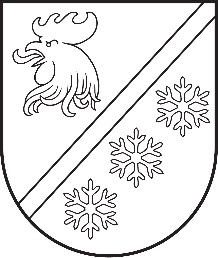 Madonas novada pašvaldībaMADONAS BĒRNU UN JAUNIEŠU CENTRSReģistrācijas 40900005236, Skolas iela 8a, Madona, Madonas novads, LV-4801e-pasts bjc@madona.lvMadonas novada bērnu un jauniešu šaha turnīrs 2023NOLIKUMSMērķi un uzdevumiPopularizēt šahu Madonas novada skolēnu vidū.Popularizēt šahu kā prātu attīstošu un saistošu brīvā laika pavadīšanas veidu.Pilnveidot jauno šahistu sportisko meistarību.Sacensību organizatoriSacensības organizē un vada Madonas Bērnu un jauniešu centrs (turpmāk tekstā – Madonas BJC) sadarbībā ar šaha treneri, pedagogu Aināru Zausku.Sacensību dalībniekiSacensībās aicināti piedalīties ikviens Madonas novada bērns vai jaunietis neatkarīgi no vecuma.Sacensības norisinās vienā grupā.Tiešsaistes sacensību turnīra laiks2023.gada 28. februāris tiešsaistē plkst. 18.00-19.30.Tiešsaistes treniņu turnīrs2023. gada 27. februārī tiek organizēts tiešsaistes treniņu turnīrs ar mērķi nostiprināt digitālo šaha rīku izmantošanu, prasmes reģistrēties un darboties digitālajā vidē. Nodarbība notiek plkst. 19:00-20:00.PieteikšanāsIepriekšēja pieteikšanās sacensībām līdz 23.februārim, rakstot uz e-pastu zauska.ainars@inbox.lv, norādot dalībnieka vārdu, uzvārdu, lichess lietotājvārdu, sporta klasi (ja tāda ir), izglītības iestādes nosaukumu, klasi, šaha trenera vārdu un uzvārdu (ja tāds ir). Reģistrācija turnīrā jāizdara vismaz 1 (vienu) stundu pirms dalībniekam paredzētā turnīra sākuma. Sacensību gaitaLai piedalītos turnīrā, dalībniekam līdz 23. februārim jāizveido lichess.org profils (ja tāds nav) un jāreģistrējas Madonas novada bērnu un jauniešu šaha turnīra komandā. Neskaidrību gadījumā meklēt palīdzību pie šaha trenera Aināra Zauska tālr. 28977613.Dalībnieks vai dalībnieka pārstāvis personīgi nodrošina nepieciešamo aprīkojumu spēļu aizvadīšanai.Turnīrs tiek izspēlēts pēc Arēnas sistēmas ar laika kontroli 7 minūtes + 2 sekundes par izdarītu gājienu katram dalībniekam. Turnīra ilgums: 1,5 stundas. Uzvar dalībnieks ar lielāko punktu summu. ApbalvošanaTurnīru dalībnieki tiek apbalvoti pēc iegūtajiem punktiem.Pēc uzvarētāju noteikšanas, sacensību organizatori sazināsies ar dalībniekiem, kuri ieguvuši balvas, vai to pārstāvjiem un vienosies par balvu nodošanas veidu.Personas datu aizsardzībaInformējam, ka šis ir publisks pasākums un tā norise var tikt atspoguļota plašsaziņas līdzekļos, fiksējot arī jūsu dalību šajā pasākumā. Pasākuma laikā skolēni ir aicināti veikt fotografēšanu un fotogrāfiju nosūtīšanu Whats App uz tālruni 28977613. Fotogrāfijas var tikt publicētas Madonas BJC un izglītības iestāžu mājaslapās, oficiālajos sociālo mediju kontos, sabiedrības informēšanas mērķim atbilstoši Vispārīgās datu aizsardzības regulas 6.panta 1.punkta e) apakšpunktam.Madonas BJC savā darbībā ievēro Vispārīgās datu aizsardzības regulas, Fizisko personu datu apstrādes likuma un citos normatīvajos aktos noteiktās prasības attiecībā uz personas datu apstrādes likumīgumu un aizsardzību.Datu privātuma politikas mērķis ir sniegt informāciju par galvenajiem mūsu veiktajiem personas datu apstrādes nolūkiem, to tiesisko pamatojumu un citu informāciju saskaņā ar Eiropas Parlamenta un Padomes regulai Nr.2016/679 par fizisku personu aizsardzību attiecībā uz personas datu apstrādi un šādu datu brīvu apriti un ar ko atceļ Direktīvu 95/46/EK (Vispārīgā datu aizsardzības regula) 13.panta nosacījumiem.Datu pārzinis: Madonas novada pašvaldība: Saieta laukums 1, Madona, Madonas novads, LV-4801, reģistrācijas Nr.90000054572, tālr. +371 64860090, e-pasts: dome@madona.lv. Datu aizsardzības speciālists: Raivis Grūbe, tālr.:+371 67419000, e-pasts raivis@grubesbirojs.lv. Noslēguma jautājumiOrganizatoriem ir tiesības vajadzības gadījumā izmainīt nolikumu, ja tas nepamatoti neskar dalībnieku intereses.Sīkāka informācija: tālr. 28977613, e-pasts zauska.ainars@inbox.lv. 